     THE CAROLINAS’ FUTURITYGENERAL INFORMATION			2022ELIGIBILITY TO SHOW IN FUTURITYOnly horses nominated to the Carolinas’ Futurity in their weanling year are eligible to show in Futurity classes, which will be held at the N.C. State Championship Horse Show.All nomination forms and payments must be received by June 15 of the foaling year except “special late” nominations.Nominated weanlings must have permanent or “conditional” American Saddlebred Registry (ASR) papers before showing.  No affidavits will be accepted for Futurity classes.  Although “conditional” papers will be accepted to show, no prize monies will be paid on weanling entries with “conditional” papers.  Yearling, two-year old, and three-year old entries must have been nominated as a weanling and maintained their Futurity eligibility each year to be eligible to show.NOMINATION PROCESSNomination of the Stallion:  $ 75 by June 15*The sire of the foal must be nominated by the stallion owner or mare owner.  The nomination fee of $ 75 is paid in the foaling year of weanlings only.*For foals purchased or born after June 15, a “special late” category is provided.  The stallion must be nominated and the applicable fee of $ 75 paid by December 31.Nomination of Mare and Registered Weanling in Foaling Year:Weanling year only:  $ 75 by June 15Through Two-Year Old year:  $ 150 by June 15Through Three-Year Old year:  $ 225 by June 15“Special Late” Weanling Through Three-Year Old year:            $ 300 by December 31 “Special late” nominations for weanling foals purchased or foaled after June 15 will be accepted until December 31, however, these weanlings will not be eligible to show in their weanling year.  Weanlings in this category must be nominated through their 3-year old year.Remember, all foals must be DNA tested to be permanently registered.  Obtain a DNA testing kit from the ASR office when making application for registration.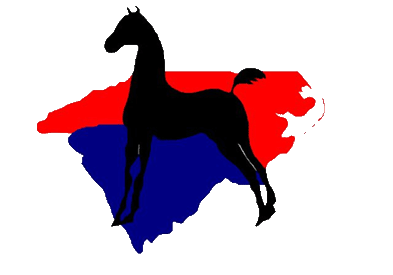 Nomination of Yearling:  $ 75 by June 15 The yearling must have been nominated as a weanling to the Carolinas’ Futurity.  Yearlings must be registered with or application for registration received by the ASR by December 31 of the foaling year.  Nomination of Two-Year Old:  $ 75 by June 15Two-Year Olds must have been nominated as a weanling and yearling to the Carolinas’ Futurity.Nomination of Three-Year Old:  $ 75 by June 15Three-Year Olds must have been nominated as a weanling, yearling, and two-year old to the Carolinas’ Futurity.RULES FOR SHOWINGOwner must make an election by the closing date of entries to the N.C. State Championship Horse Show designating the class in which the horse will be shown. Weanlings may be shown In Hand in either Amateur OR Open.   Yearlings may be shown In Hand in either Amateur OR Open.Two attendants per entry are allowed in the ring. They must be neatly dressed and may carry a whip no longer than 6 feet including lash.  The lash shall not have been altered in any way except no more than two ribbon streamers attached that are no more than eight inches in length.  It must be a standard whip of suitable style.Weanlings and yearlings must be shown with uncut, unset tails.  Bustles are permitted on yearlings only.  Blinker hoods with half cups mounted vertically may be used before the class.  Smooth, round leather straps may be used before the class.  Weanlings and yearlings will be led into the show ring in a halter or bridle without, but not limited to, artificial appliances such as blindfolds, curb bits, tail sets, chains, or shackles.  THE USE OF PROHIBITED ARTIFICIAL APPLIANCES OR DEVICES ON WEANLINGS AND YEARLINGS ON THE GROUNDS BEFORE OR DURING THE SHOW will result in the entry being disqualified and forfeiting all fees and winnings.  An U.S. Equestrian Federation steward will enforce the Futurity and USEF rules.Two-Year Olds may show in either the Fine Harness OR the Two-Year Old Three-Gaited class. Three-Year olds will be shown in the ASB/ Carolinas’ Futurity Three-Year Old Park class at an animated or flat walk, trot, and canter.  Tails may be natural or braced.PRIZE MONIESPrize monies will be paid out only to the nominator of a horse which is permanently registered and if a social security number is on file.The Futurity will award ribbons and money to the first six places in a class and ribbons through tenth place.The value of the prize fund of the Futurity each year shall be the total amount paid in nomination fees, miscellaneous funds from fundraising, and any donations, less administrative costs.Each year, the nominators of the sire and dam of the Champion Amateur and Open weanlings will be awarded $ 50.  The nominators of the sire and dam of the Reserve Champion Amateur and Open weanlings will be awarded $ 25.  These awards will be deducted from the Weanling prize fund before distribution of prize monies to class entries.Weanling and Yearling prize funds are pro-rated 60% to Open and 40% to Amateur classes.Two-Year Old and Three-Year Old prize funds will be pro-rated based on the number of classes offered in which horses show.In each class offered in an age division, places will receive the following percentages of the prize money funded for that class.Shown1st2nd3rd4th5th6th7th-10th6 +25%20%18%15%12%10%Ribbon530%25%20%15%10%******440%30%20%10%*********355%30%15%************270%30%***************1100%******************